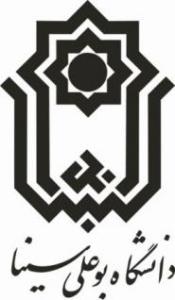 فرم  تقاضای بررسی مدارک انتخاب دانشجوی برتر پژوهشی معاونت محترم پژوهشی دانشکده  مهندسی        با سلام و احترام،اینجانب ................................. دانشجوی گروه...................................رشته......................... مقطع کارشناسی□کارشناسی ارشد□  دکتری□متقاضی بررسی فعالیتهای پژوهشی جهت انتخاب دانشجو برتر پژوهشی سال ..................... میباشم. شماره تماس:...................................... امضاءدانشجو تاریخ تکمیل فرم:       /       /    139 توجه مهم:بر اساس مصوبه شورای پژوهشی دانشگاه و شیوه نامه  امتیاز دهی فعالیتهای پژوهشی دانشگاه موارد زیر اعمال می گردد:مقاله های علمی پژوهشی و ISI:مدارک : صفحه اول مقاله چاپ شده که شامل کلیه اطلاعات مقاله و مجله باشد.مقاله های کنفرانسی و همایش ها: مدارک : صفحه اول مقاله ارائه شده به همراه گواهی ارائه مقاله در کنفرانسطرح پژوهشیو جذب گرنت:مدارک : صفحه اول قرارداد و گواهی خاتمه طرح از سازمان مربوطه.ثبت اختراع:مدارک : گواهی ثبت اختراعکسب رتبه در جشنواره های معتبر ملی و بین المللیمدارک : گواهی کسب رتبهسایر فعالیتهای پژوهشی ( داوری مقاله و کتاب، ثبت شرکت دانش بنیان و ......)	مدارک : مستندات رسمیبررسی پرونده افراد متقاضی بر اساس مصوبه شورای پژوهشی دانشگاهفقط شامل دانشجویان که تا تاریخ 1/7/1398 مشغول به تحصیل هستند قابل اجرا می باشد. بررسی پرونده فعالیتهای پژوهشی دانشجویان و امتیازدهی آن در بازه شروع به تحصیل تا 1/7/1398 و در مقطع فعلی انجام می گردد.دانشجو  واجد شرایط باید کلیه مستندات ارائه شده را در قالب فرم پیوست در بازه تحصیلی مقطع کنونیتنظیم و تحویل دفتر معاونت پژوهشی دانشکده نماید.داشتن حداقل 2 مقاله علمی پژوهشی توسط دانشجو  جهت بررسی تقاضای فرد الزامی است.امتیاز دهی به کتاب انجام نخواهد شد.4-1 محاسبه امتیاز فعالیت های پژوهشی مطابق با شیوه نامه امتیازدهی فعالیتهای پژوهشی اعضای هیات علمی می باشد.   4-3 صفحه اول کلیه مقاله چاپ شده به همراه مستندات لازم برای هر فعالیتپژوهشی باید به همراه فرم ارسال گردد.4-4 در صورت استخراج مقاله از پایان نامه دانشجو باشد، نام دانشجو در مقاله مشخص گردد.4-5 جهت بررسی اعتبار  مجله و تعیین چارک (Q1,Q2, Q3, Q4)به سایت www.isc.gov.ir مراجعه گردد. 5-4 آخرین مهلت تحویل مدارک حداکثر تا تاریخ 6/9/1398 می باشد.به فرمهای ناقص ، تایپ نشده و فاقد  امضاء و تاریخ ترتیب اثر داده نخواهد شد.ردیفعنوان مقالهعنوان نشریهتاریخ چاپتاریخ چاپنمایه علمی معتبرنمایه علمی معتبرنمایه علمی معتبرچارک  نشریه(Q1, Q2, Q3, Q4)مقاله مستخرج از پایان نامه دانشجوتعداد نویسندهتعداد نویسندهامتیاز دانشکدهامتیاز دانشکدهردیفعنوان مقالهعنوان نشریهتاریخ چاپتاریخ چاپنمایه علمی معتبرنمایه علمی معتبرنمایه علمی معتبرچارک  نشریه(Q1, Q2, Q3, Q4)مقاله مستخرج از پایان نامه دانشجوتعداد نویسندگان مقالهشماره فردامتیاز مقالهسهم متقاضیردیفعنوان مقالهعنوان نشریهشمسیمیلادیISIScopusعلمی پژوهشی /ISCچارک  نشریه(Q1, Q2, Q3, Q4)مقاله مستخرج از پایان نامه دانشجوتعداد نویسندگان مقالهشماره فردامتیاز مقالهسهم متقاضی1بلی یا خیر234ردیفعنوان مقالهکنفرانسیعنوان کنفرانستاریخ ارائهتاریخ ارائهنوع کنفرانسنوع کنفرانسنوع کنفرانسمقاله مستخرج از پایان نامه دانشجوتعداد نویسندهتعداد نویسندهامتیاز دانشکدهامتیاز دانشکدهردیفعنوان مقالهکنفرانسیعنوان کنفرانستاریخ ارائهتاریخ ارائهنوع کنفرانسنوع کنفرانسنوع کنفرانسمقاله مستخرج از پایان نامه دانشجوتعداد نویسندگان مقالهشماره فردامتیاز مقالهسهم متقاضیردیفعنوان مقالهکنفرانسیعنوان کنفرانسشمسیمیلادیملیبین المللیISCمقاله مستخرج از پایان نامه دانشجوتعداد نویسندگان مقالهشماره فردامتیاز مقالهسهم متقاضی1بلی یا خیر2ردیفعنوان طرح/جذب گرنتسازمان طرف قرارداد / مبلغ طرح جذب گرنتتاریخ انجامتاریخ انجامنوع طرحنوع طرحنوع طرحمجری اصلی طرح دانشجو می باشدتعداد مجریتعداد مجریامتیاز دانشکدهامتیاز دانشکدهردیفعنوان طرح/جذب گرنتسازمان طرف قرارداد / مبلغ طرح جذب گرنتتاریخ انجامتاریخ انجامنوع طرحنوع طرحنوع طرحمجری اصلی طرح دانشجو می باشدتعداد مجریشماره فردامتیاز سهم متقاضیردیفعنوان طرح/جذب گرنتسازمان طرف قرارداد / مبلغ طرح جذب گرنتشمسیمیلادیاستانیملیبین المللیمجری اصلی طرح دانشجو می باشدتعداد مجریشماره فردامتیاز سهم متقاضی1بلی یا خیر2ردیفعنوان اختراعسازمان تائید کنندهتاریخ انجامتاریخ انجامنوع اختراعنوع اختراعمخترع اصلی دانشجو می باشدتعداد مخترعینتعداد مخترعینامتیاز دانشکدهامتیاز دانشکدهردیفعنوان اختراعسازمان تائید کنندهتاریخ انجامتاریخ انجامنوع اختراعنوع اختراعمخترع اصلی دانشجو می باشدتعداد مخترعینشماره فردامتیاز سهم متقاضیردیفعنوان اختراعسازمان تائید کنندهشمسیمیلادیملیبین المللیمخترع اصلی دانشجو می باشدتعداد مخترعینشماره فردامتیاز سهم متقاضی1بلی یا خیر2ردیفعنوان جشنواره برگزار کنندهتاریخ  برگزاریتاریخ  برگزارینوع جشنوارهنوع جشنوارهبرگزیده اصلی دانشجو می باشدتعداد برگزیدگانتعداد برگزیدگانامتیاز دانشکدهامتیاز دانشکدهردیفعنوان جشنواره برگزار کنندهتاریخ  برگزاریتاریخ  برگزارینوع جشنوارهنوع جشنوارهبرگزیده اصلی دانشجو می باشدتعداد برگزیدگانشماره فردامتیاز سهم متقاضیردیفعنوان جشنواره برگزار کنندهشمسیمیلادیملیبین المللیبرگزیده اصلی دانشجو می باشدتعداد برگزیدگانشماره فردامتیاز سهم متقاضی1بلی یا خیر2ردیفعنوان فعالیت پژوهشی توضیحاتتاریخ  انجامتاریخ  انجامنوع فعالیتنوع فعالیتاانجام دهنده اصلی دانشجو می باشدتعداد افرادتعداد افرادامتیاز دانشکدهامتیاز دانشکدهردیفعنوان فعالیت پژوهشی توضیحاتتاریخ  انجامتاریخ  انجامنوع فعالیتنوع فعالیتاانجام دهنده اصلی دانشجو می باشدتعداد  افرادشماره فردامتیاز سهم متقاضیردیفعنوان فعالیت پژوهشی توضیحاتشمسیمیلادیملیبین المللیاانجام دهنده اصلی دانشجو می باشدتعداد  افرادشماره فردامتیاز سهم متقاضی1بلی یا خیر2جمع امتیاز کسب شده :فعالیت علمی-پژوهشی آقای/خانم .............................................  .. بررسی و...................... امتیاز  تعلق گرفت.. فعالیت علمی-پژوهشی آقای/خانم .............................................  .. بررسی و...................... امتیاز  تعلق گرفت.. 